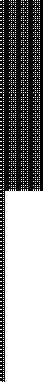 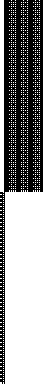 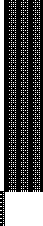 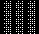 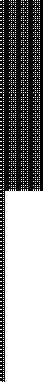 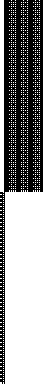 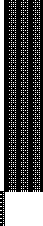 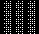 re with the r’sg report and d format.n with iew and orts.ming ies for ls.Funding Requirements:Community Centres must adhere to the following requirements (*) to qualify for the full amount of any grant allocations.Please refer to the GCWCC  Accountability Manual for further information.Community Centre volunteers and their employees are entrusted with the day to day management and operation of the Centre including control, care and maintenance of the facilities and grounds.Responsible  to  support the operation and maintenance of the Community  Centre through the provision of an annual operating grant.If the funding responsibilities and timelines as outlined below are not met by the Community Centre, the release of the UFF operating grant may be delayed until such time the conditions have been met.Any issues that cannot be resolved by the City and Community Centre resulting from the Responsibilities Document will be referred to the Dispute Resolution  Process.*IncorporationExist as an incorporated	In conjunction with the body and provide the City	GCWCC, will reviewof Winnipeg a copy of the	Community  Centre Annual Return to the	incorporation  status Corporations   Branch,	annually and will keep on Department  of  Consumer	file with Communityand Corporate Affairs.	Centre  records.Exist as an incorporated	In conjunction with the body and provide the City	GCWCC, will reviewof Winnipeg a copy of the	Community  Centre Annual Return to the	incorporation  status Corporations   Branch,	annually and will keep on Department  of  Consumer	file with Communityand Corporate Affairs.	Centre  records.*Monthly Financial StatementsThe Community Centre is	Review and file financial to ensure they meet or	statements prior to the exceed the minimum	release of UFF payments standard of financial	and  provide  necessary accountability  as	direction.described in thestandardized financial	Keep the monthly reporting section.	financial statements onfile.Submit a copy of the Centre’s  Board  approved monthly financial statements  within  30 days following the monthly meeting.*Annual Financial StatementsSubmit annually to the	Review annual financial City a financial statement	statements prior to the that has been audited	release of UFF payments and/or reviewed by a	and provide necessary Chartered Accountant	direction. Reviews of (CA), Certified General	annual statements will be Accountant (CGA), or a	done within 45 days of Certified Management	receiving annual Accountant (CMA), and	statements from the presented to the Board	Community Centre.  within 120 days of theyear end fiscal date.	A written summary ofthe review will be provided to the Community  Centre.Keep the audited or reviewed annual financial statement on file.If the Centre submits late, then the review and release of the operating grant will be proportionately delayed.*Board of Directors List	Submit a current list of	Will keep on file withexecutive and board	Community  Centre members to the City and	records.GCWCC annually within 30 days after the conclusion of the Annual General Meeting.*Board of Directors List	Submit a current list of	Will keep on file withexecutive and board	Community  Centre members to the City and	records.GCWCC annually within 30 days after the conclusion of the Annual General Meeting.*Constitution & By-LawsOn an annual basis,	Will keep a copy of the ensure that a copy of the	centre’s constitution and current constitution and	by-laws on file.by-laws (signed anddated) is submitted to	In partnership withthe City within 30 days	GCWCC, provide Centres following the Annual	with assistanceGeneral Meeting and that	(resource,   interpretation) it is consistent with the	regarding  constitutional Standardized  Community	matters.Centre Constitution as prepared by the City and GCWCC.*Annual General MeetingConduct an Annual	Upon request, attend General Meeting (AGM)	Annual Generalfor the purposes of	Meetings.  Provide reporting the year’s	assistance  and  direction financial activities and	where needed.the election of directors and  officers.Submit the recorded minutes to the City within 30 days following the AGM.*Maintenance AccountabilityEnsure that there is an	Written copies of the annual on-site meeting	inspection will be  held between the City of	forwarded to the Winnipeg and the	Community  Centres Community Centre to	along with completion conduct a facility and	dates.grounds inspection.See Building	See BuildingMaintenance	Maintenance Responsibilities for	Responsibilities for further details.	further details.Provincial Civic Charities Permit and/or Manitoba Gaming Control PermitsAnnually obtain   necessary  provincial permits and licenses for raffles, lotteries and other fundraising events conducted by the Centre.Maintain records of fundraising  expenditures and revenues for the purpose of reporting to the Civic Charities Bureau.Civic Charities(Tax Deductible Receipts)Maintain a list of tax deductible  contributions; submit lists and monies to the City for tax receipt processing as per City of Winnipeg Reporting Guidelines.Previous year reports due to the City (Liaison Officer) no later than February 15th  of each calendar year.Provide and mail tax deductible receipts on behalf of Community Centres for applicable fund raising projects and charitable donations. Tax receipts for the previous year will be mailed by February  28th.Insurance and ClaimsImmediately provide to the City all necessary information regarding personal/bodily injury or property damage.For any major incidents related to the building, Contact the City for technical   assistance.Provide insurance coverage including property, accident and liability insurance as per Insurance and Claims requirements.Prepare and forward to claims branch on behalf of the Community Centre, all personal/bodily injury or property damage and final repair reports.Ensure all appropriate information has been obtained prior to filing with  Claims  Branch.Third Party Liability Insurance (Rental Agreements)Ensure all third party users of the Centre complete a Facility Use Agreement and obtain liability insurance as required by the City.Submit a copy of the agreement and proof of insurance to the City for finalization.Finalize Facility Use Agreement for third party users of Community Centres.Ensure appropriate liability insurance is in place.PermitsObtain and maintain the necessary permits related to operation, e.g. alarms, canteen operation, special  events, fireworks, upgrades, construction, etc.Educate and inform Community Centres of relevant permit requirements and contacts.Assist as required in the permit  process.Development ProjectsAs per the District Planning process in accordance with the RLLAF Policy, work in cooperation with GCWCC on all development and/or renovation projects (capital upgrading, repair, expansion and replacement projects).Obtain approval from the City before hiring a project consultant and/or  contractor.Prepare funding reports as necessary.Provide  technical advisory, consultation for Community  Centre initiated  upgrading, expansion  projects.Provide Centres with rationale for those developments that  cannot  be  endorsed.Approval of project scope prior to application for building permit.Assist with planning, funding and execution, as required.Ensure additional operating funds associated with approved expansions are identified.Staff	Hire, orientate, train, supervise, pay and provide benefits as required by law for employees of the centre.Volunteer Development	Recruit, provide trainingand supervise volunteers.In cooperation with the GCWCC provide orientation sessions for Community Centres regarding City of Winnipeg bylaws, policies, procedures and the laws and regulations for Federal, Provincial and Municipal Governments.Relationship with other	Maintain an active Boards	membership on theDistrict Community Centres  Board.Maintain an active membership with GCWCC.Provide support and foster communication by appointing a staff representative to each District Community Centres Board and the GCWCC.Program Planning and DeliveryThe purpose of a Community Centre is to provide a range of recreational and leisure activities for the entire community through the management and operation of the Community Centre facilities and grounds.Programming is defined as supervised, regularly scheduled activities, whether structured or non-structured, that are open to the community.Programs  may  be delivered by the Community Centre, by partners or by third party groups, providing the programs are open to the community.Upon availability, the Community Centre shall provide space at no charge to City sponsored programs, providing no additional costs are incurred by the Community Centre. City programming must not compete with existing community centre programs.Facilities must be made available as polling stations for Civic, Provincial, and Federal elections (not campaign offices).As required, the City and GCWCC will assist Centres in program development.The City will plan, conduct and evaluate Department sponsored programs and services.Hours  of  OperationCommunity Centres shall be open and accessible to the public for programming on a consistent  basis,  12 months per year.Community  Centres  shall strive toward achieving the following minimum targeted hours of operation for each site location, based on facility size:Small FacilitiesUnder 10,000 sfAverage 20 hours/ weekMedium Facilities	10,000  –  20,000sfAverage 30 hours/ weekLarge FacilitiesOver 20,000 sfAverage 50 hours/ weekExemptions:  Satellite sites that function solely as skate change buildings (<3,000 sf) are exempt from target hours.Community Centres will provide washroom access when Community Centre programming is taking place on the adjacent grounds.Where a Community Centre  struggles  to  meet targeted hours, the City and GCWCC will provide assistance  to  the Community Centre by working with them to help meet their community’s programming   needs.Clean UpOngoing litter/broken glass pick- up on grounds.Collection of litter from containers  and  waste receptacles.Litter collection in conjunction with mowing of  grounds.Removal of excessive and bulky waste items.InspectionsProvide a representative at annual grounds inspections to convey any Community Centre issues.Conduct an annual grounds inspection with a community centre representative  between August 1st  and September  30th.Outdoor CourtsOngoing sweeping of tennis  courts.Minor maintenance of basketball courts, standards, sand volleyball courts, tennis courts and nets, i.e. tighten nets, etc.Sweep basketball courts and install nets.Maintain horse shoe pits.Refer to Maintenance Section for lighting.Where there is an agreement between the Community Centre and an outside organization (example: Basketball Courts), the Community Centre is responsible for both minor and major maintenance.Initial sweeping of tennis courts during spring cleanup.Painting of tennis court lines as required.Install and remove seasonal tennis nets and standards upon request.Major repairs to court surface, standards, and nets (replacement).Supply of sand as required.    See Accountability Manual for Materials  and  Supplies Guideline).Should this agreement end the Community Centre will be responsible for minor maintenance.Should  an  agreement between the Community Centre and an outside organization end, the City will be responsible for major repairs at the level of City of Winnipeg Standards  for  that specific type of court. (Example:  Basketball Court)Site DrainageNotify City of hazardous standing  water conditions.Pumping of standing water from hazardous areas.Repair and/or replace storm sewer lines on playing fields.Catch  Basin Maintenance on fieldsClear catch basin covers of snow and sedimentAssist with excessive snow removal, thawing of frozen catch basins as required.Athletic FieldsSee Appendix for:Maintenance StandardsSoccer- Football*Maintenance StandardsBaseball*Materials Supplies GuidelinesHerbicide Use Procedures*applies only to those centres participating in the Athletic Field Maintenance Program.See Appendix for:Maintenance Standards  Soccer-Football*Maintenance StandardsBaseball*Materials Supplies GuidelinesHerbicide Use Procedures*applies only to those centres participating in the Athletic Field Maintenance Program.City of Winnipeg Approved Playground and Park Amenities(Example: Toboggan Slides, Picnic Tables, Park Benches, Park Lighting, Bleachers, BBQ’s)Notify City of safety concerns   regarding playground and park amenities.Where   possible, Community Centres to make minor repairs to address  the  safety concern.  (i.e.  tighten bolts, removal of glass and other unsafe objects)Consult with the City regarding  construction  of all  new/upgrades  of playground and park amenities.Receive written approval from the City for any new/upgrades   of playgrounds and park amenities.Inspection and/or repair of all play ground and park amenities.(i.e. requires specialized equip/materials)Supply and install sand for sandboxes, play stone, wood chips and mulch under play structures.     (See Appendix for Material and Supply Guidelines.)Removal of unsafe or irreparable playground & park amenities.  City to communicate with Community Centre as soon as possible.Approval of all new/upgrades   of playgrounds and park amenities.Shrub bed maintenance including mulching, and pruning to City standards.TreesNotify City of diseased or hazardous trees for removal and pruning. Call 311 to request an inspection from Urban Forestry if a diseased tree is suspected.Removal of diseased or hazardous trees. Trees to be replaced within two years. Pruning of dead/diseased  limbs every 2-3 years.Repairs due to vandalismRepair vandalism to grounds and site amenities when appropriate equipment and materials are available at the centre.Repair of vandalism to grounds and site amenities beyond the equipment capacity of the  Centre.Chain Link, Post and Chain FencingMinor repairs to City Standards, (example: retying mesh, gate repairs)Replacement where repairs are not feasible and the City has deemed that the fence is still required for safety reasons.Snow FencingRequest and install snow fencing.Provide snow fencing (subject to availability.)Knockdown RinksSee Appendix for:-   Maintenance Standards  forKnockdown Rinks.Flooding and proper maintenance of all outdoor  ice  surfaces.Repair and/or replace flooding hosesBank snow for pleasure rinks.Consult with City regarding  placement  of pleasure  rinks.See Appendix for-   Maintenance Standards  forKnockdown Rinks.Approval of pleasure rink locations.Snow ClearingAll snow clearing and removal.Repairs to damaged parking curbs.Upon availability of resources, the City will assist with the removal of excessive snow piling adjacent to rink boards.Pest ControlReport to the City problems with exterior pests.Responsible for exterior pest control.Compliance with Building Maintenance Regulatory/Safety  ItemsThe Community Centre to comply with the regulatory requirements as outlined in the Universal Funding Responsibilities.The Centre, upon notification of deficiencies through the Facility Inspection Report on any regulation/safety items, must correct the deficiency(s) within agreed timeframes.The City to comply with the regulatory requirements as outlined in the Universal Funding Responsibilities.The City must notify the Community Centre of any deficiency(s) as identified through the Facility Inspection Report or by written communication for the Centre to correct the deficiency(s) within agreed   timeframes.InspectionsParticipate in annual inspections in conjunction with the City.  Rectify all deficiencies that are the Community  Centre’s responsibility within agreed  time  frames.Close public access to areas deemed unsafe.Annual inspection in conjunction with the Community  Centre.Anticipated completion dates for follow up work to be discussed at the inspection and noted in the documentation.Rectify all deficiencies that are the City’s responsibility within the agreed  time  framesDocumentation of inspections to be submitted to the Centre and filed with the Department  within  60 days.Close public access to areas deemed unsafe.Public SafetyClosely monitor all facilities with regard to public safety.   Rectify all hazards or potential hazards as they arise.   If necessary notify and involve City as soon as possible.Provision for safe, clear access/egress  from  all entrances and exits of the building (sidewalks, pathways to ice surfaces, parking lots).Clear and remove snow, ice and icicles from all doorways and associated walkways, eaves, canopies, and roofs.Notify City of hazardous conditions.Keep corridors, stairs, and fire egress routes clean and clear. Keep exterior fire doors and pathways free of snow and ice.Resolve all safety problems that are the City’s responsibility as quickly as possible.Remove snow, ice, and icicles from eaves, canopies, or roofs when special equipment is necessary (boom and bucket, etc.).Fire Safety AwarenessAssist with the development of the Fire Safety Plan as required by the Winnipeg Fire Paramedic  Service.Staff education and training.Practice the contents of the Fire Safety Plan outlined per facility.Notify the City of any changes to the facility for update of the Fire Safety Plan.Maintain the Fire Safety Plan signage in the facility.Develop and post the Fire Safety Plan and audit building systems as required by the Winnipeg Fire Paramedic ServiceFire SafetyKeep corridors, stairs, and fire egress routes clean and clear. Keep exterior fire doors and pathways free of snow and ice.Keep furnace and electrical  rooms  clean and uncluttered with clear  access  to  all mechanical  and  electrical equipmentStore flammables, combustibles, and hazardous materials in accordance with regulations and authorities having jurisdiction.Keep storage rooms, attics, and crawl spaces clean / uncluttered.Purchase and maintenance of fire extinguishers.  Every week check that fire extinguishers are in all the required locations and are fully charged.Building MaintenanceEnsures the facility maintenance adheres to all building and fire codes, health regulations, and other local by-laws and regulations.Without prior written approval from the City, structural   changes required to a site caused by a renovation or modification initiated by the Community Centre.Door and window repairs including caulking, sealing, weather stripping, hardware replacement, vandalism repairs, and upgrading.Wall, ceiling, and floor repairs i.e. stucco repairs, siding, minor cracks, flooring replacement, drywall repairs, painting, etc.Interior and exterior painting.Ongoing  maintenance and repair of handicap ramps.Checks, repairs, and cleaning of HVAC systems.  All filters to be checked monthly and changed or cleaned as required.  Furnace operation and heat exchanger to be inspected annually by a qualified trade person.Major  structural  repairs to preserve the infrastructure  and  to prevent further deterioration and  possible danger to both building and people (e.g. foundation  leaks,  cracked concrete,   excessive shifting and building movement.).Replacement of handicap ramps due to age deterioration.Replacement of chimney, furnace, and air conditioning when  caused by age deterioration but not by vandalism.   This includes cracked  heat   exchangers,  and  worn out air-conditioning compressors.Repair  and/or replacement of thermostats, fans, belts, heating and air conditioning system components, window air conditioning units, pumps, ducts, blowers, and filters.Repair, clean, and inspect chimneys annually.Purchase,  maintenance, repair of building inventorieslist as submitted annually to the City of Winnipeg (Building Furnishings).Installation, purchase and maintenance of kitchen and deep fryer exhaust systems, associated fire extinguishing systems and fire alarm system interface.Regular cleaning of exhaust system filters and duct work to prevent grease build up.Graffiti  RemovalRemoval of graffiti on interior  surfaces,  and where possible on exterior   surfaces.If assistance is required, contact 311: Graffiti Hotline.Removal of graffiti on exterior surfaces requiring specialized materials and equipment where resources allow.CustodialResponsible for the provision of all custodial services as per City/Provincial Standards.Provide feedback on custodial services at annual inspection.PlumbingPlumbing repairs.Minor replacement of water and sewer lines within the building footprint.Replacement of valves, hot water tanks, pumps.Fixture replacement. Joint and leak repairs. Cleaning of drain lines.Installation and maintenance of weeping tile system. e.g. sump pumps, associated controls and alarms.Maintenance,  inspection, and repair of backflow prevention devices required by the authority having jurisdiction.Thawing of frozen lines within the building footprint.Emergency services repairs and replacement.Cleaning of sanitary sewer and water lines from outside of building to public connection (Roto  Rooter)Major re-routing and replacement of water and sewer lines due to age or deterioration or as required by local codes.Initial installation of utility or water meters and backflow  preventors,  as required by the authority having jurisdiction.Thawing of frozen lines from outside of building to public connection.Cost of emergency water service to building. (Water Truck)Repair and/or replace sanitary sewer and water lines from outside of building to the public connection.Roof Repairs and MaintenanceWhere it is within the capacity of the Community Centre, inspection and maintenance of eaves troughs, soffits, fascia, roof drains and down spouts.Roof repairs and/or replacement covered by an insurance claim as approved by Public Works Department.All roof maintenance, repairs and replacements.Replacement of eaves troughs, soffits, fascia, roof drains and down spouts. Annual cleaning of eavestroughs where required.Building Sprinkler System Shut down and Activation Procedure.Notify City a minimum of 2 working days in advance of building sprinkler shut down.Provide details to the City’s Insurance Branch.Contracted  Services (All work performed by Contractors)Before assigning a contract and before work begins, consult with the City to ensure all contractors have approved Workers Compensation Board coverage, and meet the City’s liability insurance and security clearance requirements.As requested, provide a list of all contractors used regularly.  Provide updates as changes occur.When notified by the Community Centre, obtain Certificate of Insurance from the contractor’s insurer and forward to the Insurance Branch for approval and file.On request, the City to provide Community Centres an up to date list of all pre-approved insured   contractors.ElectricalElectrical repairs, replacement, and maintenance  including light fixtures, ballasts, plugs, switches, panel work, circuit breakers/fuses,   and minor rewiring, all electrical heaters (up to and including 5 Kw heaters), fans, and furnace motors.Installation, maintenance and replacement of intercom and sound systems.Repairs resulting from vandalism to related equipment and circuitry.Maintenance of emergency and exit lighting  systems.Regular testing of ground fault circuit breakers and receptacles.Complete panel replacements.Disposal of light ballasts containing PCB’s. (pre 1978  ballasts)Major building rewiring and repairs when required by the hydro utility  or  electrical/fire inspector  and necessitated by an unsafe condition.Replacement of the electric fan forced air heaters larger than 5 Kw used in building heating systems, not including skate change, tractor room, storage rooms and sheds.(Note: above added as per 2011 Arbitration Process Resolution)Equipment and system replacement required by new regulations, codes.Permanent Hockey RinksPermanent hockey rinks and player boxes maintenance, repairs, and replacement.Prior to hiring a Contractor, consult with the City re plans for major refurbishments or construction of permanent hockey rinks or alterations/additions to rink lighting.Obtain building permit prior to start of construction.Provide technical assistance,  plans, specifications and quotation packages.Approval of project scope for additions and replacements,  prior  to application for building permit.Exterior Lights on Poles for Community Centre Parking Lot and Building Entrance Pathway (excludes arena parking lot areas and associated pathways)Maintenance/repairs and/or  replacements including ballasts, light bulbs and fixtures, switches,  breakers, photo cells and minor repairs  and/or replacements to overhead and underground wiring.Maintenance of pole assembly  including anchor  bolts.Major rewiring when required by mandatory regulations or the authority having jurisdiction.Approval of project scope for additions and/or replacements, prior to start of work.Provide technical assistance, plans, and specifications and quotation packages.Assessment  of Workplace, Safety and Health considerations related to the condition of the light standards.Replacement when  repair is not feasible and replacement is caused by age deterioration or natural  causes.City provides technical support for maintenance and repairs.i.e. overhead wiring.Rink Lighting (Including Permanent/Knock- Down Rinks)Additions, repairs as required except for structural base below ground level.All relevant safety issues will be reviewed on an individual basis.Approval of project scope for additions prior to  start of workProvide technical assistance, plans, and specifications and quotation packages.Structural repairs to base below ground level.Replacement of light standards  based  upon the development of a prioritized  replacement list and dependent upon availability of capital funding to support such.Installation and removal of seasonal lighting for knock down rinks.Parking LotsClear and remove snow and litter.  Repairs and replacement to pre-cast parking curbs and speed bumps due to snow removal or vandalism.Installation, repair and replacement to all gates/chains/    arms associated with parking lots.Line painting.Rectify all hazards or potential hazards as they arise.  If necessary notify and involve the City as soon as possible.Surface repairs and asphalt/concrete replacement of parking lots as required, for parking surfaces serving UFF funded facilities (excludes parking lot serving  fields/grounds).Fencing, Wood Ramps and Decks(See Ground Responsibilities for Post / Chain Link Fencing)Ornamental and wood fence, ramp	and deck repairs and maintenance.  Regularly inspect and where possible rectify all safety issues immediately.Complete  replacements due to age deterioration. Replacement of wood decksFire Alarm and Security (keys, alarm)Security alarm system installation.Maintenance and monitoring of alarm system i.e. burglar and fire.Fire  alarm  system  testing and operation verification as required by the authority having jurisdiction.Fire  alarm  system changes    and/or upgrades  when equipment is added (e.g. deep fryer exhaust system) or building is renovated.Key control system, re- keying and lock hardware as required.Fire alarm system installation, upgrade, replacement as required by code.Pest ControlInterior pest control.Exterior pest control (see Grounds Responsibilities).SignageMaintenance and repair of all Centre signs on Community Centre property.Installation,  maintenance, repair  and  replacement of all illuminated, custom or  specialty  signage.Obtain approval from the City prior to hiring a signage contractor for new installation/major change.Installation of all outdoor City by-law signs (fire lane signs).Installation and maintenance of standard brown street directional signs (maximum of 4 per site).Fall ProtectionMaintenance of fall protection   anchors.Installation of fall protection   anchors.Roof Access Ladders and HatchesMaintenance of roof access ladders and hatches.Installation of roof access ladders and hatches to facilitate safe access.Elevators and Lifts (to meet universal design)Maintenance by a qualified elevator mechanic.Maintenance frequency should be as recommended for the duty cycle of the lift or elevator equipment.Pay for annual inspection by the authority having jurisdiction.Follow up on compliance items.Replacement/major overhaul due to age deterioration.AsbestosKeep  staff/volunteers informed where asbestos is located in the facility.Report disturbed asbestos to City for immediate repair.Notify City of planned projects regarding asbestos managemente.g. floor tile replacement, holes required through walls, ceilings containing vermiculite, etc.Maintain accurate records of where asbestos  exists.Provide information, as required.In facilities where asbestos  exists,  conduct a thorough inspection every year.Provide notification of projects as per regulations.Repair/remove disturbed asbestos.PCB’sKeep  staff/volunteers informed about safe PCB procedures.Dispose PCB’s as per regulations.Lead PaintBefore  sanding  paint, contact City to determine whether or not it is lead paint.Remove lead paint as per regulations.MouldNotify City of suspected mould.Responsible for mould remediation/ abatement.Parking Lots, Roof Repairs and MaintenanceAll roof maintenance, repairs and replacement.Replacement, cleaning and maintenance of eaves troughs, soffits, fascia and downspouts.Responsible for all parking lot maintenance and repairs to City standardsMay assist on roof/parking lot replacement/repairs on pro-rated cost shared basis (i.e. areas normally covered under the Universal Funding Formula, not including areas of specific single use for indoor arenas / soccer/ sportplexes e.g. playing areas, grandstands, etc.)  Scope of work and mutual cost sharing arrangements to be agreed prior to commencement/ commitment of work.Heated Change RoomsMaintenance  as  per “Building Maintenance Responsibilities”  section for Community Centre facilitiesMaintenance  as  per “Building Maintenance Responsibilities” for Community  Centre facilitiesBuilding Maintenance OperationsAll  building/equipment maintenance/replaceme nt and operations requirements,   unless noted otherwise in this section.Annual facility inspection. Identify maintenance items.